ScienceAnimals including HumansTo identify and name the parts of the human circulatory systemTo describe the function of the heart, blood vessels and bloodTo recognise the impact of diet, exercise, drugs and lifestyle on the body To describe the way nutrients and water are transported within animals including humansMusicSouth African Instrumental unitWhole class instrumental lessons on tuned percussion. This South Africa-themed unit develops pupils’ rhythmic, singing and notation skills.SpanishFamily / AnimalsHow old are you?Family membersPetsHistoryWorld War 2Understand why Britain declared war and other countries involved How and why Hitler became leaderImpact on Jewish communities and the Holocaust The impact of the blitzOur local area and the impact of the war Brackenwood Junior School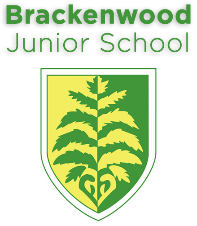 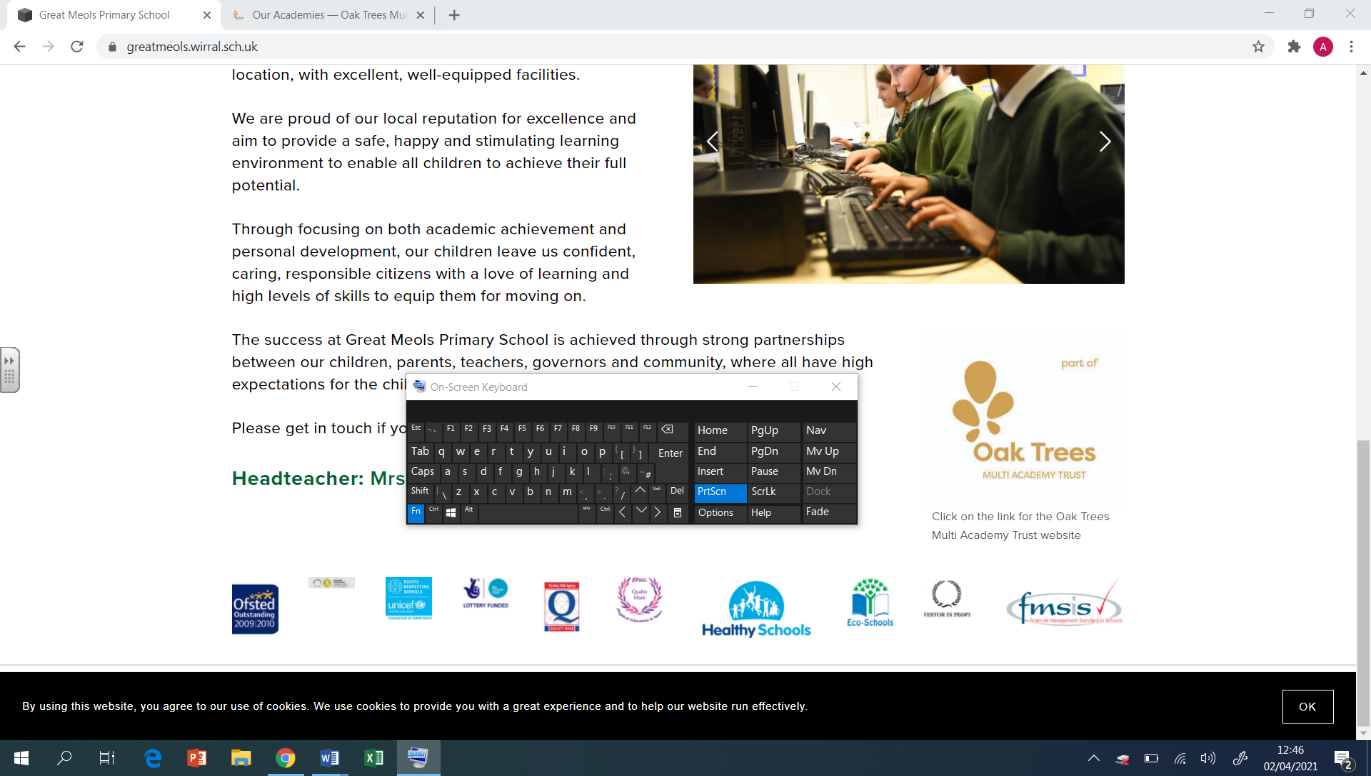 Y6 Spring OverviewPEDance Golf Badminton Inclusive SportsGeographyTo locate mountains and identify their featuresTo understand how mountains are formed To locate key geographical features of the USATo understand what a canyon is and how they are formedTo explain why some places may be more populated than othersTo explore the climate across the USA  DTT-ShirtsTo research T-shirt designs.To design a T-shirt.To mark and cut fabric according to a design.To assemble a T-shirt.To decorate a T-shirt.To evaluate a final product.REPromisesThe 10 Commandmentstemptation though Bible storiesthe significance of promises read and analyse Jesus’ beatitudes.Easter through Artthe emotions felt on Palm Sunday the origins of Maundy Thursday ritualsthe importance of Good Friday to Christians.the emotions felt around the death of Jesus.Easter Saturday and the resurrectionthe impact of Jesus’ ascension on Christians todayComputingProgramming - Variables in Games           To define a ‘variable’ as something that is changeable          To explain why a variable is used in a program                         To choose how to improve a game by using variables            To design a project that builds on a given example                To use my design to create a project                                         To evaluate my projectArtDrawingDevelop ideas using different mixed media, using a sketchbook.Manipulate and experiment with the elements of art: line, tone, pattern, textures, form, space, colour and shape.SculptureDescribe the different qualities involved in modelling, sculpture and construction.Develop skills working in 3DMake a models and develop, making alterations to create a final piece.Create sculpture and constructions with increasing independencePSHEThrough KaPow, we will be learning about: Family and RelationshipsHealth and Wellbeing